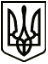 МЕНСЬКА МІСЬКА РАДАРОЗПОРЯДЖЕННЯ 23 вересня 2021 року	м.Мена	№ 334Про створення комісії з передачі майна з балансу Менської міської ради в  оперативне управління  На виконання рішення 10 сесії Менської міської ради 8 скликання від 21  вересня  2021  року №  552 «Про передачу майна з балансу Менської міської ради в  оперативне управління»:1. Затвердити склад комісії по передачі майна в оперативне управління Комунальній установі «Місцева пожежна охорона» Менської міської ради Менського району Чернігівської області у наступному складі:Голова комісії: Гнип Володимир Іванович – заступник міського голови з питань діяльності виконавчих органів  ради.Члени комісії:Домашенко Наталія Володимирівна – бухгалтер КУ «Місцева пожежна охорона» Менської міської ради Менського району Чернігівської області;Єкименко Ірина Валеріївна – головний спеціаліст відділу житлово-комунального господарства, енергоефективності та комунального майна Менської міської ради;Мекенченко Віра Володимирівна  – головний спеціаліст відділу бухгалтерського обліку і звітності Менської міської ради;Солохненко Світлана Анатоліївна – начальник відділу   бухгалтерського      обліку і звітності, головний бухгалтер Менської міської ради;2. Контроль за виконанням даного розпорядження залишаю за собою. Міський голова 	                                                                 Геннадій ПРИМАКОВ